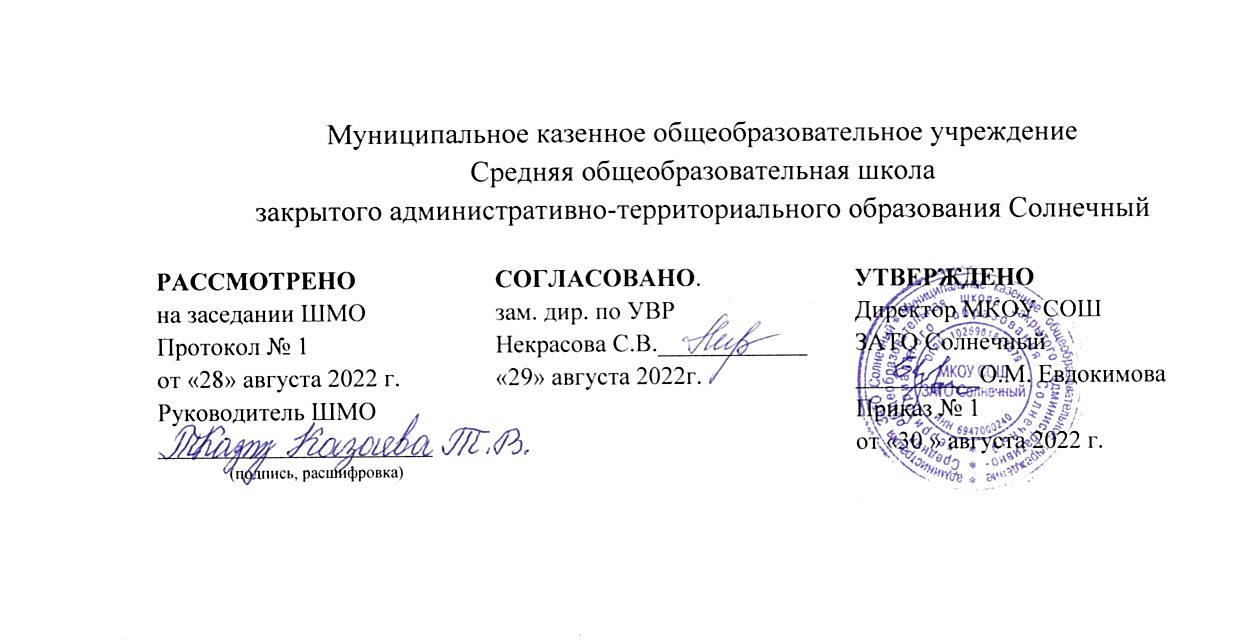            Рабочая программапо учебному предмету«Английский язык»на 2022-2023 учебный годПрограмма разработана на основе пособия: Английский язык. Рабочие программы. Предметная линия учебников «Английский в фокусе». 2—4 классы: пособие для учителей общеобразоват. учреждений / Н. И. Быкова, М. Д. Поспелова. — 2-е изд., доп. и перераб. — М. : Просвещение, 2012. — 77 с.(указать примерную или авторскую программу/программы, год издания при наличии)     базовый     уровень для    2-4    класса			    (базовый, профильный)       1 год       (срок реализации)					Количество часов  по программе в классе   68   					Количество часов в неделю в классе   2  					Составитель:        Иванова                          						                     Анастасия  Александровна                                                            							(Ф.И.О. учителя)						             учитель английского языка                                                						(занимаемая должность)						______________первая________________                         						          (квалификационная категория)п. Солнечный, Тверской области2022 г.Пояснительная запискаРабочая программа предмета «Английский язык» для основного общего образования со    2 - 4 классы разработана на основе  нормативных документов и информационно-методических материалов:Об образовании в Российской Федерации: Федеральный закон от  29 декабря                   . № 273-ФЗ. Об утверждении СанПиН 2.4.2.2821-10 «Санитарно-эпидемиологические требования к условиям и организации обучения в общеобразовательных учреждениях»: постановление Главного государственного санитарного врача Российской Федерации от 29 декабря . № . Москва; зарегистрировано в Минюсте Российской Федерации 3 марта .Примерная основная образовательная программа образовательного учреждения: письмо департамента общего образования Министерства образования науки Российской Федерации от 01 ноября . № 03-776. Федеральный государственный образовательный стандарт основного общего образования: приказ Минобрнауки России от 17 декабря  . № 1897. Положение о структуре, порядке разработки и утверждения рабочих программ учебных курсов, предметов основного общего образования в соответствии с ФГОС: Приказ МКОУ СОШ ЗАТО Солнечный № 71 от 31 августа 2016 г. Рабочая программа составлена на основе примерной программы начального  общего образования по иностранным  языкам (английский), авторской программы курса английского языка к УМК Начальный курс к учебнику «Английский в фокусе» (Н.И.Быкова, Дж.Дули, М.Д. Поспелова, В.Эванс)Современные тенденции обучения иностранным языкам предусматривают тесную взаимосвязь прагматического и культурного аспектов содержания с решением задач воспитательного и образовательного характера в процессе развития умений иноязычного речевого общения. Предмет «Иностранный язык» способствует формированию представлений ученика о диалоге культур и духовных ценностей своего народа, национальной идентичности, гражданственности, норм морали и речевого поведения.Интегративной целью обучения иностранному языку в начальных классах является формирование элементарной коммуникативной компетенции младшего школьника на доступном уровне речевой деятельности: аудировании, говорении, чтении и письме.Элементарная коммуникативная компетенция понимается как способность и готовность младшего школьника осуществлять межличностное и межкультурное общение с носителями изучаемого иностранного языка в устной и письменной форме в ограниченном круге типичных ситуаций и сфер общения, доступных для младшего школьника. Следовательно, изучение иностранного языка в начальной школе направлено на достижение следующих целей:формирование представлений об английском языке как средств общения, позволяющем добиваться взаимопонимания с людьми, говорящими/ пишущими на английском языке, узнавать новое через звучание и письменные тексты;формирование умения общаться на иностранном языке, на элементарном уровне с учетом речевых возможностей и потребностей младших школьников в устной (аудирование и говорение) и письменной (чтение и письмо) формах;Развитие речевых, интеллектуальных и познавательных способностей младших школьников, а также их общеучебных умений; развитие мотивации к дальнейшему овладению английским языком;Приобщение детей к новому социальному опыту с использованием иностранного языка: знакомство младших школьников с миром зарубежных сверстников, с зарубежным детским фольклором и доступными образцами художественной литературы; воспитание дружелюбного отношения к представителям других стран; расширение лингвистического кругозора младших школьников; освоение элементарных лингвистических представлений, доступных младшим школьникам и необходимых для овладения устной и письменной речью на иностранном языке на элементарном уровне;обеспечение коммуникативно-психологической адаптации детей к новому языковому миру для преодоления в дальнейшем психологического барьера и использования иностранного языка как средства общения;развитие личностных качеств младшего школьника, его внимания, мышления, памяти и воображения в процессе участия в моделируемых ситуациях общения, ролевых играх; в ходе овладения языковым материалом;развитие эмоциональной сферы детей в процессе обучающих игр, учебных спектаклей с использованием иностранного языка;приобщение младших школьников к новому социальному опыту за счет проигрывания на иностранном языке различных ролей в игровых ситуациях, типичных для семейного, бытового, учебного общения;духовно-нравственное воспитание школьника, понимание и соблюдение им таких нравственных устоев семьи как любовь к близким, взаимопомощь, уважение к родителям, забота о младших;развитие познавательных способностей, овладение умением координирования работы с разными компонентами учебно-методического комплекта, умением работать в паре, в группе.Деятельностный характер предмета «Иностранный язык» соответствует природе младшего школьника, воспринимающего мир целостно, эмоционально и активно. Это позволяет включать  иноязычную речевую деятельность в другие виды деятельности, свойственные ребенку данного возраста (игровую, познавательную, художественную, эстетическую и т.п.), дает возможность осуществлять разнообразные связи с предметами, изучаемыми в начальной школе, и формировать межпредметные общеучебные умения и навыки. С учетом сформулированных целей изучение предмета «Иностранный язык" направлено на решение следующих задач:Формирование первоначальных представлений о единстве и многообразии языкового и культурного пространства России и англоговорящих стран, о языке как основе национального самосознания;Развитие монологической и диалогической устной и письменной речи, коммуникативных умений, нравственных и эстетических чувств, способностей к творческой деятельности.Общая характеристика учебного курсаНачальная школа - это первый этап обучения иностранному языку, на котором формируются лексические, грамматические навыки, навыки устной, письменной речи и аудирование. Данная программа составлена на основе авторской рабочей программы «Английский язык». Авторы Н.И.Быкова, М.Д.Поспелова. Москва «Просвещение» 2011 год. Обучение организовано по УМК Н.И.Быковой и др. «Английский в фокусе», который создан с учетом требований Федерального государственного общеобразовательного стандарта начального общего образования, а также в соответствии с Европейскими стандартами в области изучения иностранных языков.В состав УМК входят:Учебник (Student's Book)Книга для учителя (Teacher’s Book)Аудиокассеты/CD для работы в классе www.spot light on russia. ru – сайт учебного курсаОписание места учебного курса в учебном планеСогласно базисному (образовательному) плану образовательных учреждений Российской Федерации всего на изучение иностранного языка в начальной школе выделяется 204 часа из расчета 68 часов в учебный год, 2 раза в неделю.Описание ценностных ориентиров содержания учебного предмета   При изучении иностранного языка в начальной школе стимулируется общее речевое развитие младших школьников; развивается их коммуникативная культура; формируются ценностные ориентиры и закладываются основы нравственного поведения в процессе общения на уроке, чтения и обсуждения текстов соответствующего содержания, знакомства с образцами детского зарубежного фольклора; вырабатывается дружелюбное отношение и толерантность к представителям других стран и их культуре. В результате освоения основной образовательной программы начального общего образования учащиеся достигают личностные, метапредметные и предметные результаты. Личностными результатами являются:-  общее представление о мире как многоязычном и поликультурном сообществе;- осознание себя гражданином своей страны;- осознание языка, в том числе иностранного, как основного средства общения между людьми;- знакомство с миром зарубежных сверстников с использованием средств изучаемого иностранного языка (через детский фольклор, некоторые образцы детской художественной литературы, традиции).Метапредметными результатами изучения английского языка в начальной школе являются:- развитие умения взаимодействовать с окружающими при выполнении разных ролей в пределах речевых потребностей и возможностей младшего школьника;- развитие коммуникативных способностей школьника, умения выбирать адекватные языковые и речевые средства для успешного решения элементарной коммуникативной задачи;- расширение общего лингвистического кругозора младшего школьника;- развитие познавательной, эмоциональной и волевой сфер младшего школьника;- формирование мотивации к изучению иностранного языка;- владение умением координированной работы с разными компонентами учебно-методического комплекта (учебником, аудиодиском и т. д.).Предметными результатами изучения английского языка в начальной школе являются:- овладение начальными представлениями о нормах английского языка (фонетических, лексических, грамматических);- умение (в объёме содержания курса) находить и сравнивать такие языковые единицы, как звук, буква, слово.В коммуникативной сфере, во владении английским языком как средством общения:Речевая компетенция в следующих видах речевой деятельностиВ говорении:- вести элементарный этикетный диалог в ограниченном круге типичных ситуаций общения, диалог-расспрос (вопрос-ответ) и диалог-побуждение к действию;- уметь на элементарном уровне рассказывать о себе/семье/друге, описывать предмет/картинку, кратко характеризовать персонаж.В аудировании:- различать на слух и адекватно произносить все звуки английского языка, соблюдая нормы произношения звуков;- понимать на слух речь учителя и одноклассников, основное содержание небольших доступных текстов в аудиозаписи, построенных на изученном языковом материале.В чтении:- читать вслух небольшие тексты, построенные на изученном языковом материале, соблюдая правила чтения и нужную интонацию;- соотносить графический образ английского слова с его звуковым образом;- догадываться о значении незнакомых слов по контексту, не обращать внимания на незнакомые слова, не мешающие понимать основное содержание текста;- читать про себя тексты, включающие как изученный языковой материал, так и отдельные новые слова, и понимать их основное содержание, находить в тексте нужную информацию.В письменной речи:- воспроизводить графически и каллиграфически корректно все буквы английского алфавита (полупечатное написание букв, буквосочетаний, слов);- отличать буквы от знаков транскрипции;- владеть техникой письма;- выписывать из текста слова, словосочетания и предложения;- составлять рассказ в письменной форме по плану/ ключевым словам;- писать с опорой на образец поздравление с праздником и короткое личное письмо.Языковая компетенция (владение языковыми средствами):- адекватное произношение и различение на слух всех звуков английского языка, соблюдение правильного ударения в словах и фразах;- соблюдение особенностей интонации основных типов предложений;- применение основных правил чтения и орфографии, изученных в курсе начальной школы;- распознавание и употребление в речи изученных в курсе начальной школы лексических единиц (слов, словосочетаний, оценочной лексики, речевых клише) и грамматических явлений;- умение делать обобщения на основе структурно-функциональных схем простого предложения.Социокультурная осведомлённость:- знание названий стран изучаемого языка, некоторых литературных персонажей известных детских произведений, сюжетов некоторых популярных сказок, написанных на английском языке, небольших произведений детского фольклора (стихов, песен); знание элементарных норм речевого и неречевого поведения, принятых в англоговорящих странах.В познавательной сфере:- умение сравнивать языковые явления родного и английского языков на уровне отдельных звуков, букв, слов, словосочетаний, простых предложений;- умение опознавать грамматические явления, отсутствующие в родном языке, например артикли;- умение систематизировать слова, например по тематическому принципу;- умение пользоваться языковой догадкой, например при опознавании интернационализмов;- совершенствование приёмов работы с текстом с опорой на умения, приобретённые на уроках родного языка (прогнозировать содержание текста по заголовку, иллюстрациям и др.);- умение действовать по образцу при выполнении упражнений и составлении собственных высказываний в пределах тематики начальной школы;- умение пользоваться справочным материалом, представленным в виде таблиц, схем, правил;- умение пользоваться двуязычным словарём учебника (в том числе транскрипцией), компьютерным словарём;- умение осуществлять самонаблюдение и самооценку в доступных младшему школьнику пределах.В ценностно-ориентационной сфере:- представление об английском языке как средстве выражения мыслей, чувств, эмоций;- приобщение к культурным ценностям другого народа через произведения детского фольклора, через непосредственное участие в туристических поездках. В эстетической сфере:-  владение элементарными средствами выражения чувств и эмоций на иностранном языке;- развитие чувства прекрасного в процессе знакомства с образцами доступной детской литературы.В трудовой сфере:- умение следовать намеченному плану в своём учебном труде;- умение вести словарь (словарную тетрадь).Грамматическая сторона речи:- распознавать и употреблять в речи основные коммуникативные типы предложений, соблюдать порядок слов в предложении; - распознавать в тексте и употреблять в речи изученные части речи: существительные с определённым/неопределённым/нулевым артиклем; существительные в единственном и множественном числе; глагол-связку to be; глаголы в Present, Past, Future Simple; модальные глаголы can, may, must; личные, притяжательные и указательные местоимения; прилагательные в положительной, сравнительной и превосходной степени; количественные (до 100) и порядковые (до 30) числительные; наиболее употребительные предлоги для выражения временных и пространственных отношений.- использовать в речи безличные предложения (It's cold. It's 5 o'clock. It's interesting), предложения с конструкцией there is/there are; - оперировать в речи неопределёнными местоимениями some, any (некоторые случаи употребления: Can I have some tea? Is there any milk in the fridge? — No, there isn't any); - оперировать в речи наречиями времени (yesterday, tomorrow, never, usually, often, sometimes); наречиями степени (much, little, very); - распознавать в тексте и дифференцировать слова по определённым признакам (существительные, прилагательные, модальные/смысловые глаголы).Содержание учебного предмета2 класс (68 часов)3 класс (68 часов)4 класс (68 часов)Года обученияКоличество часов в неделюКоличество учебных недельВсего часов за учебный год2 класс234683 класс234684 класс23468204 часа за курс№Наименование (тем) разделов рабочей  программыКоличество часовСодержание учебной темы (раздела)Требования к уровню подготовки обучающихсяПеречень контрольных мероприятий1Знакомство10 чЗнакомство с главными героями учебника. Фразы приветствия, прощания. Алфавит: a-z. Буквы и звуки. Буквосочетания: sh, ch, th, ph. Заглавные буквы алфавита. Формирование умений и навыков в чтении по теме «Знакомство».Научиться пользоваться учебником, тетрадью, распознавать и писать буквы и звуки, читать буквосочетания, воспроизводить по памяти информацию, соблюдать простейшие нормы речевого этикета:  здороваться, прощаться, определять последовательность выполнения деятельности, отвечать на вопросы учителя и одноклассников-2Моя семья4 ч.Введение лексики по теме «Моя семья». Структуры “This is…”, “I’m…”.«Кто это?» Отработка лексики по теме «Моя семья» в устной речи. Цвета. Выполнение лексико - грамматических упражнений. Развитие умений и навыков устной речи по теме «Моя семья». Формирование умений и навыков в чтении по теме «Моя семья».)Слушать и понимать речь  других и разыгрывать сцену знакомства; вести диалог, пересказывать прослушанную информацию, участвовать в жизненных ситуациях на уроке, определять последовательность выполнения деятельности.Ценить и принимать базовую ценность «моя семья», находить общее и различие,научиться рассказывать о своей семье, различать цвета, называть предметы, высказывать свое предположение на основе иллюстраций в учебнике, развивать навыки аудирования, участвовать в диалоге, различать открытый и закрытый звуки-3Мой дом11 ч.Мой дом. Введение лексики. Структура “It’s a…’ Что есть в твоем доме? Отработка лексики. Игра «Где Чаклз?» Закрепление лексики. Названия комнат в доме. Работа по картинкам. Вопросительная структура «Is thebed in the bedroom?». Формирование умений и навыков чтения по теме « На кухне ». Моя комната. Монологические высказывания. Добро пожаловать! Это мой дом. Работа с текстом. Текущий контроль по теме «Мой дом»Освоение личностного смысла учения, научиться задавать вопрос собеседнику, вести диалог по заданной ситуации; закрепить изученную лексику; высказывать свое отношение с опорой на речевую модель, читать букву с, участвовать в работе группы, читать; воспроизводить услышанное; рассказывать о героях, выполненное соотносить задание с образцомКонтрольная работа4Мой день рождения10 ч.Сколько тебе лет? Работа с числительными от 1 до 10. Структура “How many?” Отработка лексики в лексико - грамматических упражнениях. Я люблю шоколад, а ты? Любимые блюда. Чтение диалогов. Структуры “I like/don’t like”, “I have got”. С Днем рождения! Праздничные блюда. Поздравительная открытка «С Днем рождения!». Формирование умений и навыков в письменной речи. Урок-игра «Отгадай слово». Закрепление. «Числительные, названия блюд». Текущий контроль по теме «Семейные праздники"Воспринимать на слух и понимать основное содержание несложных текстов (сообщений, сказок, рассказов) с опорой на зрительную наглядность и языковую догадку, Вести диалог-расспрос о любимой еде, Овладеть основными правилами чтения и орфографии, написанием наиболее употребительных слов.Контрольная работа5Я и мои друзья. Животные.11 ч.Поговорим о животных. Структура “I can”. Знакомство с глаголами движения. Отработка структуры “I can Jump”. Что я умею делать? Работа с глаголом “can/can’t”. Урок-игра «Что умеют делать животные».Контроль навыков и умений аудирования: «В цирке». Утвердительные и отрицательные ответы с глаголом can/can’t. Контроль навыков и умений в письменной речи: Мой любимец».Научить рассказывать о том, что умеют делать животные, говорить о том, что умеешь делать ты и твои друзья; развивать координацию движений, отвечать на вопросы, разыгрывать диалог, определять последовательность выполнения деятельности, составлять предложения по теме, читать и анализировать виды слогов, освоить лексику по теме, оформлять свои мысли в устной речиКонтрольная работа6Мои игрушки11 ч.Игрушки. Введение лексики. Предлоги места. «Где плюшевый мишка?». Текущий контроль чтения. Закрепление лексики по теме: «Любимые игрушки» Структура “I’ve got”. Введение лексики по теме «Внешность». Мишка Тэдди. Структура “He’s got”. Мой любимый оловянный солдатик. Структура “It’s got”. Контроль умений и навыков аудирования: «Как я выгляжу». Формирование умений и навыков в чтении по теме «Игрушки». Контроль умений и навыков письменной речи: «Любимая игрушка». Воспринимать на слух и понимать речь учителя, одноклассников, предлоги места; читать про себя и понимать небольшие тексты, содержащие как изученный языковой материал, так и отдельные новые слова, владеть техникой письма (графикой, каллиграфией,орфографией).Контрольная работа7Мои каникулы12 ч.Введение лексики по теме «Летние каникулы». Одежда в разное время года. Структура “I’m wearing”. «Со мной на Волшебный остров». Разучивание стихотворения. Контроль навыков и умений по чтению: «Под парусом в круиз». Лето и другие времена года. Чтение мини-текстов. «Давай поиграем!» Отработка лексики в упражнениях. Контроль умений и навыков устной речи: Мои летние каникулы. Ознакомительное чтение «Я счастлив в своем доме».Урок-игра «Выбери правильный ответ». Найди волшебное слово. Закрепление пройденной лексики, грамматики. Научиться говорить о погоде и одежде, читать вслух, писать мини-сочинение о своих каникулах, развивать навыки чтения, аудирования и говорения, анализировать и сопоставлять, делать выводы, закрепить пройденный языковой материал, повторить пройденное, формирование адекватной мотивации к учению, освоить роль ученикаКонтрольная работа№Наименование (тем) разделов рабочей  программыКоличество часовСодержание учебной темы (раздела)Требования к уровню подготовки обучающихсяПеречень контрольных мероприятий1Знакомство2 чПриветствия. Знакомство: имя, выражение чувства радости от встречи. Развитие навыков и умений диалогической речи: «Летние каникулы»Осознание иностранного языка как средства межкультурного общения, расширяющего познавательные возможности, развитие навыков сотрудничества со взрослыми и сверстниками, овладение типичными фразами речевого этикета, определять последовательность выполнения деятельности, отвечать на вопросы учителя и одноклассников-2Моя школа8 ч.Школьные принадлежности. Ознакомление с числительными от 11 до 20. Повелительное наклонение. Развитие навыков и умений в устной и письменной речи: «Любимые предметы». Команды учителя на уроке. Повелительное наклонение. Развитие навыков и умений в чтении: «Школьная жизнь». Контроль умений и навыков аудирования: «Моя школа»Умение координировано работать с различными компонентами учебно-методического комплекта, расширение лингвистического кругозора, понимание на слух речи учителя, одноклассников и небольших доступных текстов в аудиозаписи, построенных на изученном языковом материале, выразительное чтение вслух и про себя небольших текстов, разыгрывать диалог, писать письмо с опорой на образец электронного сообщения о любимых школьных предметахКонтрольная работа3Я и моя семья8 ч.Введение лексики: «Моя семья и я». Обращение к близким родственникам. Личные и притяжательные местоимения. Контроль умений и навыков в письменной речи: «Моя семья». Члены семьи. Отработка лексики. Контроль навыков и умений чтения: «Моя семья». Фамилия семьи. Множественное число имён существительных. Контроль навыков и умений в устной речи: «Моя семья»Развитие навыков сотрудничества с взрослыми и сверстниками в разных социальных ситуациях, умения не создавать конфликтов и находить выходы из спорных ситуаций, формирование умения планировать, контролировать и оценивать учебные действия в соответствии с поставленной задачей и условиями ее реализации, слушать собеседника и вести диалог, пересказывать прослушанную информацию, знание лексики по теме, формирование уважительного отношения к культуре других народов, уметь вести диалог и пересказывать материал по теме, владеть грамматическим материалом в изучаемой темеКонтрольная работа4Любимая еда8 ч.Моё любимое блюдо. Утвердительные, вопросительные и отрицательные предложения в настоящем простом времени. Развитие навыков и умений в диалогической речи: «Моё любимое блюдо». Контроль навыков и умений аудирования: «Моя любимая еда». Ознакомление с лексикой: «Моя любимая еда». Местоимения:some, any. Контроль навыков и умений письменной речи: «Моя любимая еда». Выполнение лексико - грамматических упражнений: «Моя любимая еда».Чтение с детальным пониманием прочитанного с извлечением нужной информации, вести диалог-расспрос о любимой еде, владеть лексикой по теме, воспринимать на слух и пересказывать информацию, знать грамматический материалКонтрольная работа5Совместные занятия8 чНазвания игрушек. Притяжательный падеж имен существительных. Указательные местоимения: this-that. Развитие навыков и умений в чтении: «В игровой комнате ». Чтение гласной в открытом и закрытом слогах. Указательные местоимения: these- thоse.. Выполнение лексико - грамматических упражнений: «Совместные занятия». Развитие навыков и умений в монологической речи: «Моя любимая игрушка ». Контроль навыков и умений в чтении: «Совместные занятия »Воспринимать на слух и понимать речь учителя, одноклассников, читать про себя и понимать небольшие тексты, содержащие как изученный языковой материал, так и отдельные новые слова, владеть техникой письма (графикой, каллиграфией,орфографией), освить грамматический материал, рассказывать о своей игрушке, описывать ее.Контрольная работа6Я и мои друзья8 ч.Название частей тела животного. Исключения во множественном числе имен существительных. Что умеют делать животные. Контроль навыков и умений в письменной речи: «Моё любимое животное». Числительные до 50. Домашние и дикие животные. Развитие навыков и умений в чтении: «Домашние и дикие животные». Обобщающий урок: «Любимое домашнее животное»Формирование умения читать текст с пониманием его смысла, построение высказываний о любимом животном, описание их внешности и умений, развитие самостоятельности и личной ответственности за свои поступки, владеть грамматическим материалом в изучаемой темеКонтрольная работа7Мой дом/моя квартира8 ч.Названия комнат. Предлоги места. Контроль навыков и умений устной речи: «Мой дом/моя квартира ». Названия мебели и её расположение. Структура: «There is/ There» are в описании комнаты. Развитие навыков и умений в чтении: «Мой дом/моя квартира ». Выполнение лексико - грамматических упражнений: «Мой дом/моя квартира». Обобщающий урок: «Мой дом/моя квартира».Овладение способностью принимать и сохранять цели и задачи учебной деятельности, поиска средств ее осуществления, вести диалог-расспрос о предметах мебели в доме, о том, где находятся члены семьи, рассказывать о своём доме, читать вслух небольшие тексты, построенных на изученном языковом материале, писать письмо с опорой на образец небольшого рассказа о себе и своём доме, соблюдать правильное ударение в словах и фразах, интонации в целом, владеть грамматическим материалом в изучаемой темеКонтрольная работа8Выходной день8 ч.Наши занятия в свободное время. Настоящее продолженное время. Развитие навыков и умений в образовании и употреблении глаголов в настоящем продолженном времени. Контроль навыков и умений в чтении: «В парке». Вопросительные и отрицательные предложения в PresentProgressive Tense. Контроль навыков и умений аудирования: «Выходной день».)Осознанно строить речевое высказывание, составлять рассказ о себе и вести диалог по теме, развитие самостоятельности и личной ответственности за свои поступки, владеть грамматическим материалом в изучаемой темеКонтрольная работа9Мой распорядок дня8 ч.Дни недели. Правописание глаголов в 3 лице единственного числа в Present Simple. Время суток. Определение времени на часах. Развитие навыков и умений в чтении: «Распорядок дня». Урок самооценки и самоконтроля: « Распорядок дня». Анализировать и сопоставлять, делать выводы, закрепить пройденный языковой и грамматический материал, повторить пройденное, формирование адекватной мотивации к учению, освоить роль ученикаКонтрольная работа10Резервные уроки2 ч.№Наименование (тем) разделов рабочей  программыКоличество часовСодержание учебной темы (раздела)Требования к уровню подготовки обучающихсяПеречень контрольных мероприятий1Вводный модуль Моя школа 2 ч.Развитие умений и навыков диалогической речи: «В классе новый ученик». Развитие умений и навыков устной речи: «Что в моем портфеле? ». Развитие грамматических навыков: «Настоящее простое время». Глаголы «can, have got»Уметь приветствовать друг друга и учителя, знакомиться с новыми одноклассниками, воспринимать на слух и воспроизводить текст, распознавать и употреблять в речи изученные лексические единицы, вести элементарный диалог и задавать вопросы, осознанно строить речевые высказывания в соответствии с задачами коммуникации, уметь действовать по образцу при выполнении упражнений, уметь договариваться о распределении функций и ролей в совместной деятельности, осуществлять взаимный контроль, владеть грамматическим материалом в изучаемой теме-2Моя семья и друзья8 ч.Развитие умений и навыков устной речи: «Внешность моих близких людей». Формирование лексических знаний: «Личные принадлежности». Развитие умений и навыков устной речи: «Мой любимый дядя». Развитие умений и навыков устной речи: «Возраст моих близких людей». Счет до 100. Развитие грамматических навыков: «Настоящее продолженное время». Контроль умений и навыков устной речи: «Я и члены моей семьи. Их возраст и внешность». Развитие умений и навыков чтения: «Мои родные в разных странах». Контроль умений и навыков письменной речи: письмо зарубежному другу о своей семье.Научиться называть некоторые предметы повседневного обихода и говорить, где они находятся, знать лексику по теме, читать буквосочетания, адекватно произносить и различать на слух звуки английского языка, соблюдать правильное ударение в словах и фразах, распознавать и употреблять в речи изученные лексические единицы, использовать в речи изученные лексические единицы в соответствии с ситуацией общения, понимать содержание прочитанного текста, строить монологическое высказывание, осознанно строить речевые высказывания в соответствии с задачами коммуникации, планировать свои действия в соответствии с поставленной задачей и условиями ее реализации, в том числе во внутреннем плане, Научиться называть числа от 60 до 100, уметь действовать по образцу при выполнении упражнений и составлении собственных высказываний в пределах данной темы, вести диалог, отвечать на вопросы по теме, составлять рассказ, владеть грамматическим материалом в изучаемой темеКонтрольная работа3Распорядок дня8 ч.Развитие умений и навыков аудирования: «В ветлечебнице». Развитие умений и навыков устной речи: «Профессии моих родителей». Контроль умений и навыков аудирования: «Повседневные обязанности и увлечения». Развитие грамматических навыков: «Глаголы долженствования». Контроль умений и навыков чтения: «Один день из моей жизни». Лексико- грамматические упражнения: «Распорядок дня».Анализировать и сопоставлять, делать выводы, закрепить пройденный языковой и грамматический материал, повторить пройденное, формирование адекватной мотивации к учению, освоить роль ученикаКонтрольная работа4Основные продукты питания8 ч.Формирование лексических знаний: «Продукты». Неопределенные местоимения «much/ many». Формирование лексических знаний: «Упаковка продуктов». Модальный глагол «may». Лексико- грамматические упражнения: «Основные продукты питания». Контроль умений и навыков письменной речи: «Основные продукты питания». Развитие техники чтения. (Типы слогов, буквосочетания). Контроль умений и навыков устной речи: проект: «Это полезно и вкусно»Чтение с детальным пониманием прочитанного с извлечением нужной информации, вести диалог-расспрос о любимой еде, владеть лексикой по теме, воспринимать на слух и пересказывать информацию, знать грамматический материалКонтрольная работа5В зоопарке8 ч.Формирование лексических знаний: «Забавные животные». Развитие умений и навыков чтения: «Наблюдаем в зоопарке за животными». Сравнительная степень прилагательных. Контроль умений и навыков чтения: « В зоопарке». Развитие умений и навыков поискового чтения: «Защита животных в России». Развитие грамматических навыков: «Модальные глаголы». Контроль умений и навыков аудирования: «В зоопарке». Формирование лексических знаний: «Типы животных».Формирование умения читать текст с пониманием его смысла, построение высказываний о любимом животном, описание их внешности и умений, развитие самостоятельности и личной ответственности за свои поступки, владеть грамматическим материалом в изучаемой темеКонтрольная работа6День рождения8 ч.Развитие умений и навыков чтения: «Чаепитие». Порядковые числительные. Развитие грамматических навыков: «Прошедшее простое время. Глагол to be». Развитие умений и навыков диалогической речи: «Какое настроение…?». Развитие грамматических навыков: «Прошедшее простое время. Наречия времени». Развитие умений и навыков чтения: «Пожелания в день рождения». Контроль умений и навыков устной речи: «Мой день рождения». Развитие умений и навыков поискового чтения: «День города в России». Лексико- грамматические упражнения: « Семейные праздники»Воспринимать на слух и понимать основное содержание несложных текстов, высказывать свое отношение с опорой на речевую модель, участвовать в работе группы, воспроизводить услышанное, знать грамматический и лексический материал по темеКонтрольная работа7Произведения детского фольклора на английском языке. Сказки8 ч.Развитие умений и навыков чтения сказки: «Заяц и черепаха». Развитие умений и навыков чтения сказки: «Заяц и черепаха». Формирование грамматических навыков: «Прошедшее простое время. Правильные глаголы». Развитие грамматических навыков: «Прошедшее простое время. Правильные глаголы». Контроль умений и навыков аудирования сказок. Развитие умений и навыков устной речи: «Жили- были…». Контроль умений и навыков чтения русских сказок. Развитие умений и навыков устной речи: «Моя любимая сказка». Контроль умений и навыков письменной речи: « Моя любимая сказка»Слушать, читать и понимать текст, содержащий изученный языковой материал и отдельные новые слова, формулировать собственное мнение и позицию, уметь выделять существенную информацию из текстовых сообщений, осваивать способы решения проблем творческого и поискового характера, научиться выполнять алгоритм проведения самопроверки при консультативной помощи учителя, уметь распознавать и употреблять в речи изученные лексические единицы и грамматические явления Контрольная работа8Мир моих увлечений8 ч.Развитие умений и навыков аудирования: «В музее». Формирование грамматических навыков: «Прошедшее простое время. Неправильные глаголы». Развитие умений и навыков чтения: «В парке». Прошедшее простое время. Неправильные глаголы. Музыкальные инструменты. Развитие умений и навыков чтения: «В тематическом парке AltonTowers». Контроль умений и навыков чтения: «Выходной день». Лексико- грамматические упражнения: « Выходной день». Контроль умений и навыков аудирования: «Выходной день».Научиться применять приобретенные знания, умения, навыки в конкретной деятельности, Научиться называть некоторые страны, рассказывать о планах на каникулы, уметь воспринимать на слух и читать вслух текст сюжетного диалога, соблюдая правила чтения и нужную интонацию, находить в тексте необходимую информацию, распознавать и употреблять в речи изученные лексические единицы. Научиться спрашивать и говорить о планах на будущее, писать письмо другу о своем отдыхе, владеть грамматическим материалом в изучаемой темеКонтрольная работа9Каникулы8 ч.Формирование лексических знаний: «Мои планы на каникулы». Формирование грамматических навыков: «Структура to be going…». Формирование лексических знаний: «В спортивном лагере». Развитие умений и навыков чтения текста: «День дурака в разных странах». Формирование грамматических навыков: «Будущее простое время». Развитие умений и навыков чтения текста: «Впечатления о поездке». Формирование грамматических навыков: «Вопросительные местоимения». Развитие умений и навыков письменной речи: пригласительная открытка. Лексико- грамматические упражнения: «Каникулы». Развитие умений и навыков чтения текста: «Впечатления о поездке по России»Осознанно строить речевое высказывание, составлять рассказ о себе и вести диалог по теме, владеть грамматическим материалом в изучаемой темеКонтрольная работа10Работа над ошибками. Итоговый урок2 ч.Обобщение пройденного материала